Community-Based Organizations – COVID-19 Response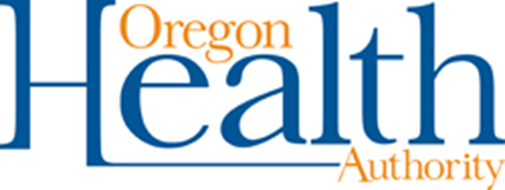 Grant ApplicationPosted Date: June 10, 2020First Application Review Date: June 24, 2020IntroductionThis grant asks community-based organizations to provide services to help the Oregon Health Authority to support the health of Oregonians, particularly Oregon inhabitants diagnosed with COVID-19 and their contacts through providing culturally and linguistically appropriate and accessible information to communities are at higher risk for COVID-19 and associated complications due to longstanding social and health inequities. These communities include but are not limited to: people of color, people with disabilities, people who are houseless, individuals with substance use disorder, immigrant and refugee communities, faith communities, undocumented communities and farm workers, people experiencing mental health issues, older adults and LGBTQIA+ communities.  Organizations must be able to use outreach methods that adapt to changing information and effectively communicate and engage community members despite physical distance restrictions.  PurposeOregon health regions and counties are developing plans to increase active COVID-19 monitoring. The Oregon Health Authority (OHA) is developing a pool of trained staff and uniform contact tracing tools for the regions and counties to access to help fill gaps and increase capacity to meet criteria for reopening and ensure a coordinated, equitable approach across the state. The staffing plan provides an operational framework for hiring, training, and deploying staff including Community Health Workers (CHWs) and those with similar skill sets within community-based organizations (CBOs) and faith-based organizations to help support regional and county contact tracing plans. CBOs, including advocacy groups, and faith-based organizations are central to the success of this plan to integrate methods, tactics and strategies that are most responsive to the needs of the grant’s priority populations: people of color, people with disabilities, people who are houseless, individuals with substance use disorder, immigrant and refugee communities, faith communities, undocumented communities and farm workers, people experiencing mental health issues, older adults and LGBTQIA+ communities. Ensure that vulnerable Oregonians have access to accurate and timely information about COVID-19 in a language they understand and from a trusted source; receive in-language COVID-19 symptom monitoring; and have more robust access to testing and services to support their and their household’s welfare in case of an exposure to an infected individual. Individuals with limited English can be supported through bilingual staff, Health Care Interpreters (HCIs) and through Language Link.Provide feedback to OHA Public Health Division (PHD) on educational materials, trainings, resources and process to better serve your community members.Eligibility:Any 501(c)(3) organization that provides culturally responsive services to communities in Oregon that are disproportionately impacted by COVID-19.  Organizations with 501(c)(3) fiscal sponsors are eligible to apply. Organizations must hold commercial general liability insurance covering bodily injury and property damage of not less than $1,000,000 per occurrence and annual aggregate limit not less than $2,000,000.Organizations with an interest in health equity.All grantees must abide by OHA’s nondiscrimination policy, and state and federal civil rights laws, unless otherwise exempted by federal or state law. Specifically, people participating in OHA-sponsored activities or programs may not be treated unfairly because of age, color, disability, gender identity, marital status, national origin, race, religion, sex or sexual orientation. Organizations that are able to integrate methods, tactics and strategies that are most responsive to the needs of people of color, people with disabilities, people who are houseless, individuals with substance use disorder, immigrant and refugee communities, faith communities, undocumented communities and farm workers, people experiencing mental health issues, older adults and LGBTQIA+ communities in order to ensure the success of community engagement, contract tracing and social services and wraparound supports. Ability to partner with the local public health authority(ies) in the organization’s service area.Health systems and for-profit organizations are not eligible.Process and Timeline:June 10: Grant announcement releasedJune 24: Applications due for first round reviewJune 30: Organizations notified of the status of their applicationsBudget due within 60 days of awardFunding:The total grant period is June 1, 2020 – May 31, 2021. Each CBO will receive an initial three months of funding, including one-time start-up costs, up front at time of grant signature. Funds will continue to be paid up front quarterly (September 2020, December 2020, March 2021) and quarterly awards may be adjusted due to available budget and location of COVID-19 cases around the state. CBOs can also submit direct costs related to isolation and quarantine (e.g., food, cell phones, health care supplies (not covered by insurance), housing, child care) to OHA for reimbursement. Total six-month available funds: $25 million. Initial three-month up-front award amount: $12.5 million. Isolation and quarantine-related expenses submitted are in addition to the $12.5 million paid by reimbursement and are not included in the CBO budget. The next three-month budget available is $12.5 million.  The revenue and expenditure report will be reviewed, and the budget may be adjusted based on need and use. If a CBO did not spend all the funds allotted, funding may be reduced or if a CBO is in an area with a high COVID rate, funding may need to be increased.Estimated available funding by COVID-19 region for initial three months:Region 1 – Clatsop, Columbia, Clackamas, Multnomah, Tillamook, Washington: $4,893,715Region 2 – Benton, Lincoln, Linn, Marion, Polk, Yamhill: $2,581,051Region 3 – Coos, Curry, Douglas, Lane: $1,647,519Region 5 – Jackson, Josephine: $934,041Region 6 – Hood River, Gilliam, Sherman, Wasco: $390,521Region 7 – Crook, Deschutes, Grant, Harney, Jefferson, Lake, Klamath, Wheeler: $1,219,833Region 9 – Baker, Malheur, Morrow, Umatilla, Union, Wallowa: $901,520The second six months of funding will be determined based on available funds. Funding will continue for core staff support and deliverables will be adjusted based on total available funds and the course of the COVID-19 response.Estimated total number of grants: 120 statewideRanges: The ranges below are suggested based on the number of individuals served. If a CBO covers multiple regions or works statewide, please note this in your application as your proposed budget may be adjusted to accommodate number of people proposed to be served. Listed below are the ranges for each option:Community engagement: $11,783 - $47,131Contract tracing: $6,546 - $26,184Social services and wraparound supports: $7,855-$31,421Start-up costs: one-time funding $5,265. These funds can be used to purchase equipment for employees or any start-up costs to implement this new work.Reimbursement for isolation and quarantine-related costs: CBOs can submit direct costs related to isolation and quarantine (e.g., food, cell phones, health care supplies (not covered by insurance), housing, child care) to OHA directly for reimbursement.  Reimbursable costs do not include: car payments, credit card payment, or student and personal loans. Reasonable efforts should be made to utilize other benefits such as SNAP and WIC before seeking reimbursement for costs related to isolation and quarantine.  Information requested – Part OnePlease fill in the following information for your organization:Organization name:Organization name DBA (if different from above):Fiscal sponsor organization name (if applicable):Organization Address:Tax ID, EIN or FIN:Contact name:Contact email and phone:Authorized signature name:Authorized signature email:Area(s) served:Population(s) served:Language capabilities: Which activity category or categories will you intend on working in:Community Engagement Outreach  ____Contact Tracing  ____Social Services and Wraparound Supports ____Is your organization being funded by any Local Public Health Authority for any of the above work? If so, please list which categories and the counties you will be working in._____________________________________________________________Estimated total budget per category:Start-up costs $5,265 (provided to all grantees)Community Engagement Outreach   ______________Contact Tracing   ______________Social Services and Wraparound Supports ______________Note: CBOs will be asked to submit a detailed budget within 60 days of award.Positions (or monthly hours) to support these activities:Community Engagement and Outreach ___________________________________________________________Contact Tracing ___________________________________________________________Social Services and Wraparound Supports ___________________________________________________________	Estimated number of people who could be served per month:Community Engagement Outreach  ______________Contact Tracing    ______________(Please note it is not possible to project contact tracing needs within the organization’s service area, based on the number of COVID-19 cases. This question is designed to help understand the number of people who could be served.)Social Services and Wraparound Supports Please note the types of services you provide, including but not limited to housing assistance, food assistance, childcare, transportation, utility assistance, services for older individuals or people with disabilities; and the number of people and household members your organization can serve:___________________________________________________________Additional qualifications:Information Requested – Part TwoPlease describe:Your experience serving the grant’s priority populations. Your present staff who are community health workers (CHWs) and health care interpreters (HCIs) and your anticipated hires with this expertise.How you will apply your experience serving the grant’s priority populations to carry out the grant activities. Your organization’s established relationships with key community partners/sectors in your region (please list) that serve the grant’s priority populations.Your organization’s ability to partner with the local public health authority(ies) in your service area.How will you meet the community where they are, ensuring you deliver services in a culturally and linguistically responsive manner.What kind of support would your organization need to carry out this work?Technical and financial assistance OHA will provide:Funding for telephone, computer, financial equipment, purchase of new commercial general liability insurance (if applicable) needed for the work.  This funding is included in start-up costs noted above. Orientation Contact tracing and ARIAS database training for CBOs providing contract tracing Budget and reporting templateTechnical Assistance by OHA Community Engagement Team ReportingReports are due quarterly.Reporting for contract tracing in ARIAS for CBOs providing contract tracing. For questions or more information, contact Community.Covid19@dhsoha.state.or.usEveryone has a right to know about and use Oregon Health Authority (OHA) programs and services. OHA provides free help.  Some examples of the free help OHA can provide are:•	Sign language and spoke language interpreters•	Written materials in other languages•	Braille•	Large print•	Audio and other formatsIf you need help or have questions, please contact Dolly England at 503-951-1760, 711 TTY or dolly.a.england@dhsoha.state.or.us.